шестое заседание                                                          XXVIII – го созываРЕШЕНИЕ 12  апреля  2021 года                                                                                № 72      О внесении изменений в решение Совета сельского поселения Вострецовский сельсовет муниципального района Бураевский район Республики Башкортостан от 29.01.2014 года № 138 «Об утверждении Положения о бюджетном процессе в сельском поселении Вострецовский сельсовет муниципального района Бураевский район Республики Башкортостан»В соответствии с пунктом 6 части 1 статьи 1 Федерального закона от 31.01.2020 г № 263-ФЗ «О внесении изменений в Бюджетный кодекс Российской Федерации и отдельные законодательные акты Российской Федерации», со статьями 78, 78.1 Бюджетного кодекса Российской Федерации, Совет сельского поселения Вострецовский сельсовет муниципального района Бураевский район Республики Башкортостан решил:1. Внести в решение Совета сельского поселения Вострецовский сельсовет муниципального района Бураевский район Республики Башкортостан от 29 января 2014 года № 138 «Об утверждении положения о бюджетном процессе в сельском поселении Вострецовский сельсовет муниципального района Бураевский район Республики Башкортостан» следующие изменения:1) статью 9 Положения признать утратившим силу. 2) часть 1 статьи 14 Положения изложить в новой редакции:«Субсидии юридическим лицам (за исключением субсидий муниципальным учреждениям), индивидуальным предпринимателям, а также физическим лицам - производителям товаров, работ, услуг предоставляются на безвозмездной и безвозвратной основе в целях возмещения недополученных доходов и (или) финансового обеспечения (возмещения) затрат в связи с производством (реализацией) товаров (за исключением подакцизных товаров, кроме автомобилей легковых и мотоциклов, алкогольной продукции, предназначенной для экспортных поставок, винограда, винодельческой продукции, произведенной из указанного винограда: вин, игристых вин (шампанских), ликерных вин с защищенным географическим указанием, с защищенным наименованием места происхождения (специальных вин), виноматериалов, если иное не предусмотрено нормативными правовыми актами Правительства Российской Федерации), выполнением работ, оказанием услуг.»3) статью 14 Положения дополнить частью 7 и изложить в следующей редакции: «В решении о бюджете поселения Вострецовский сельсовет могут предусматриваться бюджетные ассигнования на предоставление из местного бюджета субсидий юридическим лицам, 100 процентов акций (долей) которых принадлежит муниципальному образованию, на осуществление капитальных вложений в объекты капитального строительства, находящиеся в собственности указанных юридических лиц (в случаях, установленных федеральными законами, на возмещение затрат в связи с ранее осуществленными указанными юридическими лицами капитальными вложениями в объекты капитального строительства, находящиеся в собственности указанных юридических лиц или в муниципальной собственности), и (или) на приобретение ими объектов недвижимого имущества с последующим увеличением уставных капиталов таких юридических лиц в соответствии с законодательством Российской Федерации.»4) абзац первый части 1 статьи 15 Положения изложить в новой редакции: «В бюджете поселения могут предусматриваться субсидии бюджетным и автономным учреждениям на финансовое обеспечение выполнения ими муниципального задания, в том числе в рамках исполнения муниципального социального заказа на оказание муниципальных услуг в социальной сфере, рассчитанные с учетом нормативных затрат на оказание ими муниципальных услуг физическим и (или) юридическим лицам и нормативных затрат на содержание муниципального имущества.»2. Настоящее решение вступает в силу со дня его подписания.3.Обнародовать настоящее решение на официальном сайте и информационном стенде администрации сельского поселения.4. Контроль за выполнением настоящего решения возложить на постоянную комиссию по бюджету, налогам и муниципальной собственности.Председатель Совета   Сельского поселения    					                 М.Т.ЗариповБашкортостан Республикаhы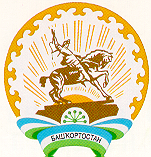 Борай районы муниципальрайонының Вострецов ауылсоветы ауыл биләмәhе Советы452974, Борай районы, Вострецово ауылы,Мәктәп урамы, 3  т. 2-72-14Республика БашкортостанСовет сельского поселения  Вострецовский сельсовет муниципального районаБураевский район452974, Бураевский район, с. Вострецово,ул. Школьная, 3 т. 2-72-14